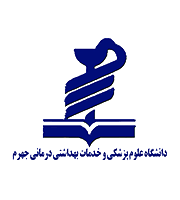 دانشگاه علوم پزشکی و خدمات بهداشتی درمانی جهرممرکز آموزشی-درمانی ....برنامه آموزشی و LOG BOOKدوره کارآموزی و کارورزی بخش روانپزشکیتدوین:دکتر مینا سفید فرد-مدیرگروه بخش روانپزشکی دکترمینا سفید فرد -مسئول آموزش گروه روانپزشکیبا همکاری گروه روانپزشکی دانشگاه علوم پزشکی جهرمدفتر توسعه آموزش پزشکیاعضاء گروه :دکتر مینا سفید فرد	                   مدیر گروه، متخصص روانپزشکیدکترسیداحمدمویدمرتضوی                   متخصص روانپزشکیدانشجوی گرامی:دفترچه حاضر تحت عنوان Log book دوره کارآموزی بخش روانپزشکی، به منظور ثبت کلیه ی فعالیت های آموزشی و بالینی شما در طول این دوره طراحی شده است، در پایان دوره اطلاعات موجود در log book، جهت تعیین نمرات ارزشیابی عملی و حضور و غیاب مورد استفاده قرار می گیرد، لذا خواهشمند است در تکمیل آن دقت داشته، آن را تا پایان دوره هر روز به همراه داشته باشید و در پایان تحویل گروه آموزش دهید.مقررات تکمیل log bookبا امید به اینکه در این دوره یک ماهه در فراگیری ضروریات بیماری های پوست توفیق حاصل کنید نکاتی را در مورد نحوه آموزش و ارزشیابی در این بخش خدمتتان متذکر می شویم و امیدواریم که با بذل توجه به مطالب ذیل  ما را در حفظ نظم یاری فرمایید.قبل از شروع بخش لطفا جزئیات اهداف آموزش و برنامه را که در بورد مخصوص دانشجویان نصب شده به دقت بخوانید.پوشیدن روپوش و استفاده از اتیکت در محیط درمانگاه و بیمارستان الزامی است لذا خواهشمند است قبل از شروع کنفرانس تا پایان ساعات آموزشی، با روپوش سفید در درمانگاه یا بخش حاضر شوید.ترک درمانگاه در ساعات آموزشی بدون اطلاع و موافقت استاد به هیچ عنوان مجاز نبوده و غیبت محسوب می شود. برای کسب نمره ارزشیابی(10نمره) دانشجویان ملزم به رعایت کامل اصول اخلاقی و سایر موارد فوق الذکر، مطالعه جدی و شرکت فعال در برنامه های آموزشی می باشند. در صورت تاخیر یا عدم حضور در برنامه های آموزشی بخش به ترتیب ذیل از نمره ارزشیابی کسر خواهد شد:غیبت از کنفرانس برای بار اول1 نمره، برای بار دوم 2نمره وبرای سه بار یا بیشتر تکرار دوره.غیبت غیر موجه از درمانگاه به ازای هر روز 2نمره.غیبت موجه یا غیر موجه بیشتر از2 روز تکرار دوره.تاخیر در حضور در برنامه های آموزشی 5/ نمره.عدم تحویل logbook؛ تمدید دوره (Logbook10% کل نمره بخش نیز تشکیل می دهد).نمره کل هر دانشجو مجموعی از آزمون کتبی( 10نمره)، فرم نمره عملی (10 نمره) می باشد.«موفق باشید»ترکیب بندی نمره پایان بخش بشرح زیر است:حیطه نگرشی و عمومیحیطه دانشحیطه عملکردیفهرست مهارت های عملی که توسط دانشجو انجام شده استفهرست بیماران سرپایی که توسط دانشجو در درمانگاه معاینه و مشاهده شده استلیست کنفرانس های ارائه شده توسط دانشجویان در بخش یا درمانگاهچك ليست ارزيابي آزمون كوتاه مدت عملكرد باليني (Mini-CEX)نام ونام خانوادگي آزمون شونده:                    نام ونام خانوادگي آزمونگر:  ........ دانشجوی ورودی: ....................         مقطع تحصیلی : استیودنت             اکسترن            اینترنمحل آزمون:تمركز بيشتر بر روي كدام يك از قسمتهاي مواجهه مورد نظر است؟( يك يا بيشتر از يك مورد (بيماري مورد ارزيابي :...............................................................................................................................................چك ليست ارزيابي آزمون كوتاه مدت عملكرد باليني (Mini-CEX)لطفاً باتوجه به سال تحصيلي فراگير قسمت هاي زير را ارزيابي نمائيد:نمره كل از 100چك ليست ارزيابي آزمون كوتاه مدت عملكرد باليني (Mini-CEX)رضايت دانشجو از آزمون (Mini-CEX):رضايت آزمونگر از آزمون (Mini-CEX):درجه  سختي  بيماري  مورد ارزيابي ( باتوجه به سنوات تحصيلي دانشجو ):لطفا، نقاط قوت و ضعف  دستيار و يا هرگونه پيشنهاد براي بهبود عملكرد وي را دراين محل ثبت نمائيد.تاریخ ارزیابی          /         /مدت زمانی که صرف مشاهده شد:      .................... دقیقه     مدت زمانی که صرف ارائه باز خورد شد:      .....................دقیقه              محل مهر و امضای آزمونگر: 	                                      محل مهر و امضای آزمون شونده:فرم ارزیابی مهارت علمی دانشجویان پزشکی از طریق مشاهده مستقیم(DOPS)نام ونام خانوادگي آزمون شونده: ................               نام ونام خانوادگي آزمونگر:  ........ دانشجوی ورودی : ....................                                  مقطع : اکسترنی             اینترنی           استیودنت       محل آزمون: پروسیجر مورد ارزیابی:............................................................................................آزمونگر پیش از این چند بار از روش DOPS برای ارزیابی دانشجویان استفاده کرده است؟ آزمون شونده تا کنون چند بار این پروسجور را انجام داده است؟درجه سختی پروسجور (با توجه به سنوات تحصیلی دانشجو):فرم ارزیابی مهارت علمی دانشجو از طریق مشاهده مستقیم(DOPS)تمركز بيشتر بر روي كداميك از قسمتهاي مهارت علمي مورد  نظر است؟ ( يك  يا بيشتراز يك)لطفا نقاط قوت و نقاط ضعف دانشجو و یا هرگونه پیشنهاد برای بهبود عملکرد وی را در این محل ثبت کنید.فرم ارزیابی مهارت علمی دانشجو از طریق مشاهده مستقیم(DOPS)رضایت دانشجو از آزمون DOPS رضایت آزمونگر از آزمون DOPSآیا آزمونگر قبلا در مورد استفاده از این ابزار ارزیابی آموزش دیده است؟تاریخ ارزیابی          /         /مدت زمانی که صرف مشاهده شد:      .................... دقیقه     مدت زمانی که صرف ارائه باز خورد شد:      .....................دقیقه                 محل مهر و امضای آزمونگر: 	                                           محل مهر و امضای آزمون شونده:تایید کنندگان :مدیر گروه محترم:به نظر شما عملکرد دانشجو به طور کلی به چه صورت است؟ارائه بازخورد به دانشجو درخصوص عملکرد کلی  توسط مدیر گروه :در تاریخ ......................  بازخوردهای لازم درخصوص عملکرد  سرکارخانم/جناب آقای ...................... توسط جناب آقای/سرکارخانم دکتر .................... ارائه گردید.امضای دانشجوی                                                                   امضای مدیرگروهتاریخ ارائه بازخورد                                                                تاریخ ارائه بازخورد    نام و نام خانوادگی:شماره دانشجوئی:تلفن تماس:نام بیمارستان:تاریخ شروع کارآموزی/کارورزیتاریخ پایان کارآموزی/کارورزیردیفعنوانعنواننمره کل1بعد عمومی و نگرشیبعد عمومی و نگرشی4.52نمره آزمون کتبینمره آزمون کتبی7.53نمره عملیعملی درونی33نمره عملیعملی پایان بخش5جمع کل20نمرهبعد عمومی و نگرشی1.5رعایت اخلاق و حفظ شئون پزشکی و رابطه با بیماران و پرسنل0.5حضور به موقع و تمام وقت در بخش و حفظ پوشش مناسب و داشتن اتیکت0.5پیگیری فعال بیمار و مشاوره1شرکت فعال در گزارش صبحگاهی و راند آموزشی و ویزیت بیماران1ارائه کنفرانس و تکالیف محوله4.5جمع کلردیفعنواننمره کل1نمره آزمون کتبی7.5نمرهفرم نمره عملی3عملی درونی2گرفتن شرح حال و معاینه بالینی1DOPS0.5 (مازاد)ارزیابی همتا (برحسب بخش)5عملی پایان بخش2Log book2mini osce1Mini-cex8.5جمع کلتاریختعدادتشخیص و درمانملاحظات مهر و امضا استادنوع مهارتمشاهده کرده امتحت نظر استاد انجام داده اممستقلا انجام داده امملاحظه مهر و امضا استادانجام معاینات فیزیکیاخذ شرح حال  و ارزیابی وضعیت روانی با بیمارمصاحبه با خانواده در صورت امکانپیگیری مصاحبه با خانواده بیمارپیگیری سوابق و پرونده های قبلی بیماراندارو دادن و آموزشهای مربوطهکنترل بیماران از نظر عوارض داروییارائه آموزش های لازم به بیمار و خانواده بیمارطراحی فعالیت های هدفمند در صورت امکانتاریخعنوان کنفرانسخودم ارائه کرده امدرکنفرانس شرکت کردممهر و امضااستادبخش بستريدرمانگاهدرمانگاه اورژانسگرفتن تاريخچه بيمارمهارتهاي معاينه  بالينيقضاوت بالينيارائه درمان مناسب   مهارتهاي ارتباطيرعايت اصول حرفه ايتوانايي در سازماندهي مواجههرديفغيرقابل قبولپايينتر از حد انتظارپايينتر از حد انتظارپايينتر از حد انتظارحد مرزيحد مرزيحد مرزيدرحد انتظاردرحد انتظاردرحد انتظاربالاتر از حد انتظاربدون نظررديف0123456789101گرفتن تاريخچه بيمار2مهارت هاي معاينه باليني3قضاوت باليني(ارائه تشخيص و تشخيص هاي  افتراقي)4ارائه درمان مناسب5مهارتهاي ارتباطي (ارائه توضيحات لازم به بيمار)6توانايي در مدیریت زمان7رفتارهاي حرفه اي و توجه به بيمار(حرفه ای گری)8توانایی درمستندسازی اطلاعات9تعامل سازنده با تیم درمان10Overallclinical careکاملا ناراضی12345678910کاملا راضیکاملا ناراضی12345678910کاملا راضیكممتوسطزيادبخش اورژانساتاق عملدرمانگاهسرپاییبخش بستریبخش ویژه12345-9≥901-45-9≥10كممتوسطزياداطلاع از انديكاسيونها، آناتومي و تكنيكPre procedure preparationرعايت اصول حرفه ايرعايت شرايط استريلtechnical abilityمهارت کلی در انجام پروسیجرPost procedure managementدرخواست كمك در صورت نيازپائین تر از حد انتظارحد مرزیدرحد انتظاربالاتر از حد انتظاربدون نظر1-اطلاع از اندیکاسیونها، آناتومی و تکنیک پروسیجر2- اخذ رضایت بیمار3- مرحله آمادگی قبل از انجام پروسجور4- بی دردی و آرامبخشی مناسب5- رعایت شرایط استریل6- توانایی تکنیکی7- درخواست کمک در صورت نیاز8- اقدامات بعد از انجام پروسیجر9- مهارتهای ارتباطی10- رفتار حرفه ای و توجه به بیمار11- مهارت کلی در انجام پروسیجرکاملا ناراضی12345678910کاملا راضی    کاملا ناراضی12345678910کاملا راضیخیربلی بصورت آموزش چهره به چهرهبلی بصورت مطالعه دستورالعملبلی (سایر موارد)ردیفاسامی تاییدکنندگانسمتامضاهیات علمی گروهمدرس درسمعاون آموزشی، پژوهشی بیمارستاناستاد راهنمامدیر گروهمدیر آموزش تحصیلات تکمیلی دانشکدهعالی قابل قبولمرزیضعیفخیلی ضعیف